中原大學推廣教育處華語文教學中心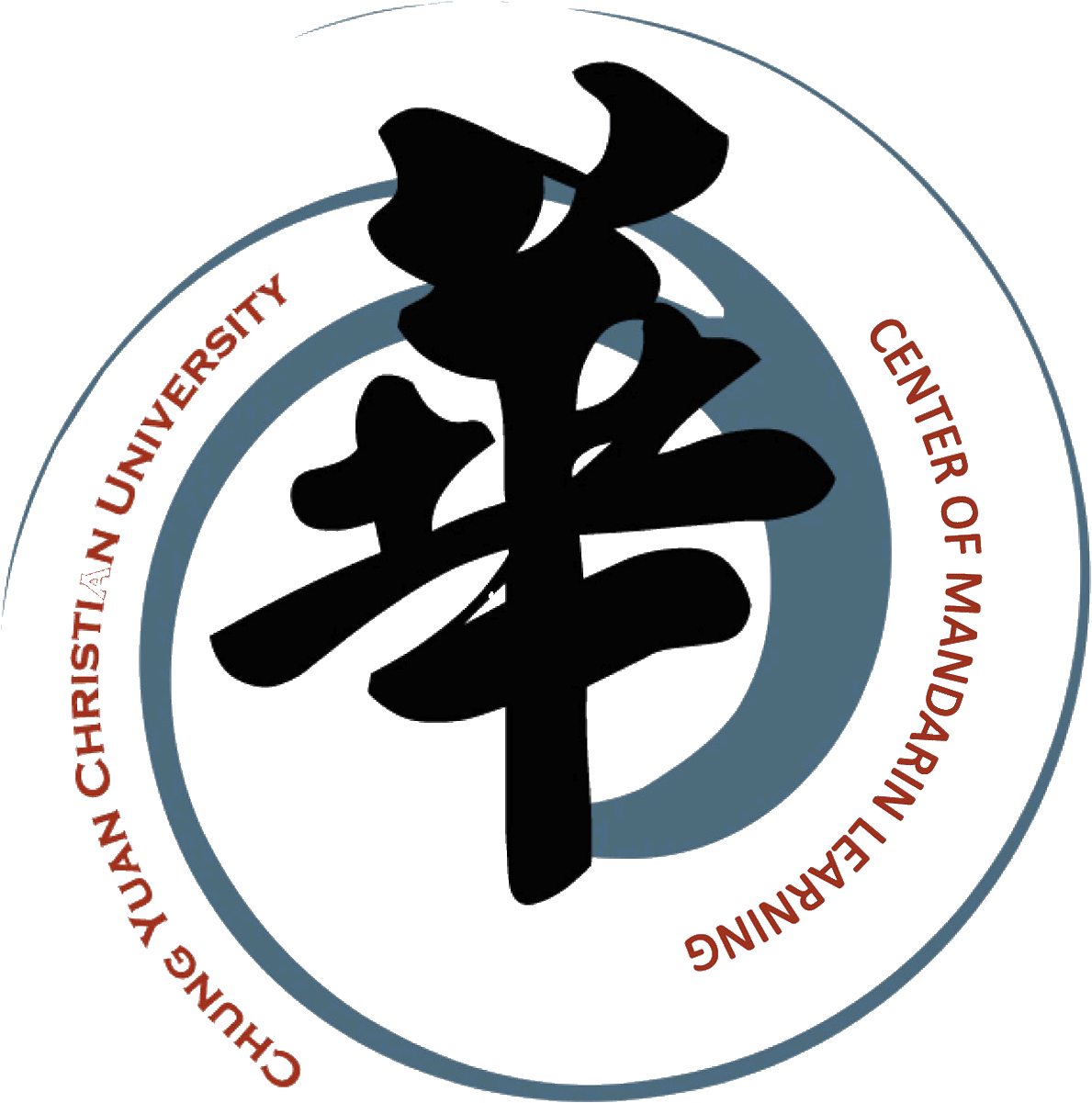 2019年海外青年華語文研習班大老師徵選中原大學推廣教育處華語文教學中心2019年海外青年華語文研習班大老師徵選中原大學推廣教育處華語文教學中心2019年海外青年華語文研習班大老師徵選中原大學推廣教育處華語文教學中心2019年海外青年華語文研習班大老師徵選中原大學推廣教育處華語文教學中心2019年海外青年華語文研習班大老師徵選中原大學推廣教育處華語文教學中心2019年海外青年華語文研習班大老師徵選中原大學推廣教育處華語文教學中心2019年海外青年華語文研習班大老師徵選中原大學推廣教育處華語文教學中心2019年海外青年華語文研習班大老師徵選中原大學推廣教育處華語文教學中心2019年海外青年華語文研習班大老師徵選中原大學推廣教育處華語文教學中心2019年海外青年華語文研習班大老師徵選中原大學推廣教育處華語文教學中心2019年海外青年華語文研習班大老師徵選中文姓名應徵班別應徵班別□印尼班2019/06/11-07/08　□印尼班2019/06/11-07/08　□印尼班2019/06/11-07/08　□印尼班2019/06/11-07/08　□印尼班2019/06/11-07/08　相片電子檔性別□ 男  □ 女□ 男  □ 女出生日期出生日期民國 _____年_______月______日民國 _____年_______月______日民國 _____年_______月______日民國 _____年_______月______日民國 _____年_______月______日相片電子檔學歷_______________大學__________________(系所)    _______________大學__________________(系所)    _______________大學__________________(系所)    _______________大學__________________(系所)    _______________大學__________________(系所)    _______________大學__________________(系所)    _______________大學__________________(系所)    □ 畢業 (民國:________)  □ 在學 _________年級□ 畢業 (民國:________)  □ 在學 _________年級□ 畢業 (民國:________)  □ 在學 _________年級電話手機:住家:手機:住家:電子郵件電子郵件電子郵件通訊地址□□□□□□□□□□□□□□□□□□□□□□□□□□□□□□目前服務單位職稱相關證明文件相關證明文件相關證明文件相關證明文件相關證明文件相關證明文件相關證明文件相關證明文件相關證明文件相關證明文件相關證明文件□ 教育部對外華語能力證明 （臺華教證字第                   號）□ 華語師資培訓相關課程之修業證明 (時數:___________小時)□ 外語能力證明 (語言: __________ 分數(級數): ___________ )□ 教育部對外華語能力證明 （臺華教證字第                   號）□ 華語師資培訓相關課程之修業證明 (時數:___________小時)□ 外語能力證明 (語言: __________ 分數(級數): ___________ )□ 教育部對外華語能力證明 （臺華教證字第                   號）□ 華語師資培訓相關課程之修業證明 (時數:___________小時)□ 外語能力證明 (語言: __________ 分數(級數): ___________ )□ 教育部對外華語能力證明 （臺華教證字第                   號）□ 華語師資培訓相關課程之修業證明 (時數:___________小時)□ 外語能力證明 (語言: __________ 分數(級數): ___________ )□ 教育部對外華語能力證明 （臺華教證字第                   號）□ 華語師資培訓相關課程之修業證明 (時數:___________小時)□ 外語能力證明 (語言: __________ 分數(級數): ___________ )□ 教育部對外華語能力證明 （臺華教證字第                   號）□ 華語師資培訓相關課程之修業證明 (時數:___________小時)□ 外語能力證明 (語言: __________ 分數(級數): ___________ )□ 教育部對外華語能力證明 （臺華教證字第                   號）□ 華語師資培訓相關課程之修業證明 (時數:___________小時)□ 外語能力證明 (語言: __________ 分數(級數): ___________ )□ 教育部對外華語能力證明 （臺華教證字第                   號）□ 華語師資培訓相關課程之修業證明 (時數:___________小時)□ 外語能力證明 (語言: __________ 分數(級數): ___________ )□ 教育部對外華語能力證明 （臺華教證字第                   號）□ 華語師資培訓相關課程之修業證明 (時數:___________小時)□ 外語能力證明 (語言: __________ 分數(級數): ___________ )□ 教育部對外華語能力證明 （臺華教證字第                   號）□ 華語師資培訓相關課程之修業證明 (時數:___________小時)□ 外語能力證明 (語言: __________ 分數(級數): ___________ )□ 教育部對外華語能力證明 （臺華教證字第                   號）□ 華語師資培訓相關課程之修業證明 (時數:___________小時)□ 外語能力證明 (語言: __________ 分數(級數): ___________ )語言教學經歷 (不限華語) ：(請詳細填寫以下訊息) 語言教學經歷 (不限華語) ：(請詳細填寫以下訊息) 語言教學經歷 (不限華語) ：(請詳細填寫以下訊息) 語言教學經歷 (不限華語) ：(請詳細填寫以下訊息) 語言教學經歷 (不限華語) ：(請詳細填寫以下訊息) 語言教學經歷 (不限華語) ：(請詳細填寫以下訊息) 語言教學經歷 (不限華語) ：(請詳細填寫以下訊息) 語言教學經歷 (不限華語) ：(請詳細填寫以下訊息) 語言教學經歷 (不限華語) ：(請詳細填寫以下訊息) 語言教學經歷 (不限華語) ：(請詳細填寫以下訊息) 語言教學經歷 (不限華語) ：(請詳細填寫以下訊息) 服務單位服務單位職稱職稱服務內容服務內容服務內容服務內容服務內容服務期間服務期間年    月 　-    年    月年    月 　-    年    月年    月 　-    年    月年    月 　-    年    月年    月　 -    年    月年    月　 -    年    月曾使用過的華語教材：   曾使用過的華語教材：   曾使用過的華語教材：   曾使用過的華語教材：   曾使用過的華語教材：   曾使用過的華語教材：   曾使用過的華語教材：   曾使用過的華語教材：   曾使用過的華語教材：   曾使用過的華語教材：   曾使用過的華語教材：   教材名稱教材名稱使用級別使用級別使用對象人數 (班級人數)使用對象人數 (班級人數)使用對象人數 (班級人數)使用對象人數 (班級人數)使用對象人數 (班級人數)該教材之使用感想(圈選)該教材之使用感想(圈選)不好用  1 2 3 4 5  好用不好用  1 2 3 4 5  好用不好用  1 2 3 4 5  好用不好用  1 2 3 4 5  好用不好用  1 2 3 4 5  好用   不好用  1 2 3 4 5  好用   備註：請於2019/3/29(五)12:00前以電子郵件方式繳交此申請表並檢附以下資料：自傳、相關證件影本、完整教案設計及其他有利證明。教案設計說明：以《學華語向前走》任一課完整任務型教案設計，需含詞彙、語法及課文三部分，一   週15小時，每天3小時的課時設計，可搭配教材為當代中文課程及實用視聽華語。  線上下載教材網址：https://www.huayuworld.org/material-download.php請將所有檢附資料彙整成一個PDF檔，寄至shihmin@cycu.edu.tw備註：請於2019/3/29(五)12:00前以電子郵件方式繳交此申請表並檢附以下資料：自傳、相關證件影本、完整教案設計及其他有利證明。教案設計說明：以《學華語向前走》任一課完整任務型教案設計，需含詞彙、語法及課文三部分，一   週15小時，每天3小時的課時設計，可搭配教材為當代中文課程及實用視聽華語。  線上下載教材網址：https://www.huayuworld.org/material-download.php請將所有檢附資料彙整成一個PDF檔，寄至shihmin@cycu.edu.tw備註：請於2019/3/29(五)12:00前以電子郵件方式繳交此申請表並檢附以下資料：自傳、相關證件影本、完整教案設計及其他有利證明。教案設計說明：以《學華語向前走》任一課完整任務型教案設計，需含詞彙、語法及課文三部分，一   週15小時，每天3小時的課時設計，可搭配教材為當代中文課程及實用視聽華語。  線上下載教材網址：https://www.huayuworld.org/material-download.php請將所有檢附資料彙整成一個PDF檔，寄至shihmin@cycu.edu.tw備註：請於2019/3/29(五)12:00前以電子郵件方式繳交此申請表並檢附以下資料：自傳、相關證件影本、完整教案設計及其他有利證明。教案設計說明：以《學華語向前走》任一課完整任務型教案設計，需含詞彙、語法及課文三部分，一   週15小時，每天3小時的課時設計，可搭配教材為當代中文課程及實用視聽華語。  線上下載教材網址：https://www.huayuworld.org/material-download.php請將所有檢附資料彙整成一個PDF檔，寄至shihmin@cycu.edu.tw備註：請於2019/3/29(五)12:00前以電子郵件方式繳交此申請表並檢附以下資料：自傳、相關證件影本、完整教案設計及其他有利證明。教案設計說明：以《學華語向前走》任一課完整任務型教案設計，需含詞彙、語法及課文三部分，一   週15小時，每天3小時的課時設計，可搭配教材為當代中文課程及實用視聽華語。  線上下載教材網址：https://www.huayuworld.org/material-download.php請將所有檢附資料彙整成一個PDF檔，寄至shihmin@cycu.edu.tw備註：請於2019/3/29(五)12:00前以電子郵件方式繳交此申請表並檢附以下資料：自傳、相關證件影本、完整教案設計及其他有利證明。教案設計說明：以《學華語向前走》任一課完整任務型教案設計，需含詞彙、語法及課文三部分，一   週15小時，每天3小時的課時設計，可搭配教材為當代中文課程及實用視聽華語。  線上下載教材網址：https://www.huayuworld.org/material-download.php請將所有檢附資料彙整成一個PDF檔，寄至shihmin@cycu.edu.tw備註：請於2019/3/29(五)12:00前以電子郵件方式繳交此申請表並檢附以下資料：自傳、相關證件影本、完整教案設計及其他有利證明。教案設計說明：以《學華語向前走》任一課完整任務型教案設計，需含詞彙、語法及課文三部分，一   週15小時，每天3小時的課時設計，可搭配教材為當代中文課程及實用視聽華語。  線上下載教材網址：https://www.huayuworld.org/material-download.php請將所有檢附資料彙整成一個PDF檔，寄至shihmin@cycu.edu.tw備註：請於2019/3/29(五)12:00前以電子郵件方式繳交此申請表並檢附以下資料：自傳、相關證件影本、完整教案設計及其他有利證明。教案設計說明：以《學華語向前走》任一課完整任務型教案設計，需含詞彙、語法及課文三部分，一   週15小時，每天3小時的課時設計，可搭配教材為當代中文課程及實用視聽華語。  線上下載教材網址：https://www.huayuworld.org/material-download.php請將所有檢附資料彙整成一個PDF檔，寄至shihmin@cycu.edu.tw備註：請於2019/3/29(五)12:00前以電子郵件方式繳交此申請表並檢附以下資料：自傳、相關證件影本、完整教案設計及其他有利證明。教案設計說明：以《學華語向前走》任一課完整任務型教案設計，需含詞彙、語法及課文三部分，一   週15小時，每天3小時的課時設計，可搭配教材為當代中文課程及實用視聽華語。  線上下載教材網址：https://www.huayuworld.org/material-download.php請將所有檢附資料彙整成一個PDF檔，寄至shihmin@cycu.edu.tw備註：請於2019/3/29(五)12:00前以電子郵件方式繳交此申請表並檢附以下資料：自傳、相關證件影本、完整教案設計及其他有利證明。教案設計說明：以《學華語向前走》任一課完整任務型教案設計，需含詞彙、語法及課文三部分，一   週15小時，每天3小時的課時設計，可搭配教材為當代中文課程及實用視聽華語。  線上下載教材網址：https://www.huayuworld.org/material-download.php請將所有檢附資料彙整成一個PDF檔，寄至shihmin@cycu.edu.tw備註：請於2019/3/29(五)12:00前以電子郵件方式繳交此申請表並檢附以下資料：自傳、相關證件影本、完整教案設計及其他有利證明。教案設計說明：以《學華語向前走》任一課完整任務型教案設計，需含詞彙、語法及課文三部分，一   週15小時，每天3小時的課時設計，可搭配教材為當代中文課程及實用視聽華語。  線上下載教材網址：https://www.huayuworld.org/material-download.php請將所有檢附資料彙整成一個PDF檔，寄至shihmin@cycu.edu.tw